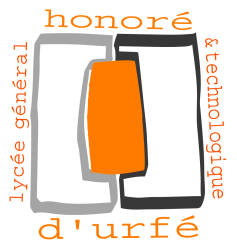 Lycée Honoré d’Urfé1, Impasse le ChâtelierBP  9025942014 – SAINT-ETIENNE CedexMARCHE POUR LA FOURNITURE, L’INSTALLATION ET LA MAINTENANCE DE MATERIELS DE REPROGRAPHIE EN LOCATIONCAHIER DES CHARGES N°6Valant Cahier des Clauses Techniques Particulières (C.C.T.P.)OFFRE DE BASE PHOTOCOPIEURS DE 55 PAGES / MINUTEFORMAT A4 ET A3NOIR & BLANC – CONNECTE2 BACS GRANDE CAPACITE A4 : 1750 FEUILLES2 BACS POLYVALENTS 550 FEUILLESCHARGEUR, SCANNER,ECRAN LCD TACTILE COMMUN A TOUS LES PHOTOCOPIEURS DU SITEAGRAFAGE 1 ET 2 POINTS LOCALISATION DES MATERIELS(Positions n°14 et 15 du tableau récapitulatif)Salle de repro professeurs B	(Positions n°14 du tableau récapitulatif)	1 photocopieursAdresse : 			Bâtiment BRue de l’Egalerie – 42100 SAINT-ETIENNESalle de repro professeurs A 	(Positions n°15 du tableau récapitulatif)		1 photocopieurAdresse : 			Bâtiment A (nouveau)20 rue de la Jomayère – 42100 SAINT-ETIENNECARACTERISTIQUES TECHNIQUES DEMANDEES (A TITRE INDICATIF)Principales caractéristiques du copieur - Cadence de reproduction : 55 ppm impressions/noir - Temps de sortie de la 1ère copie « N/B » : 3.2 secondes - Temps de préchauffage : 20 secondes - Zoom : 50-200%,- Mémoire : 2 GO + 320 GO- Chargeur automatique A4 et A3 de 150 originaux,- Recto/verso A4 et A3 automatique avec retournement des originaux - Edition automatique en livret A4 ou A3,- Alimentation papier : 	2 bacs papier 550 Feuilles A4 –A3-,					2 bacs papier de 1750 feuilles                                     					1 by-pass de 100 feuilles A4, A3  jusqu'à 300 gr/m²,- Basculement automatique des magasins,- Format papier : A4, A3, A5, A6, B4 ,B5 ,B6- Meuble support.- Grammage papier : 50 à 300 g/m², - Code d’impression pour choisir « N/B » - Ecran LCD tactile en couleur..,- clé USB- Module de finition externe agrafage 1 et 2 points Principales caractéristiques de la fonction « imprimante réseau »- Cadence de reproduction :   55  impressions/ noir ppm - Resolution: 1200 dpi, - Connexion Ethernet 10/100- Scan to USB / SD Card Standard- Langages: PCL5c et PCL6, - Processeur cadencé à 600 Mhz,- Compatible Windows98, 2000, XP, 2003 exchange server, (ND)Principales caractéristiques de la fonction « scanner réseau »- Vitesse de numérisation : 120 originaux/minute - Résolution : 400 dpi, TVAIN,- Adresses de  destination stockées : 2 000, - Adresses de  destination : 500 par tâche,- Carnet d’adresses via LDAP ou localement sur le DD,- Format de sortie : PDF-JPEG-TIFF- TIFF multi/pages,- Différents procédés de scan à savoir:Scan Push :   >scan to E-mail SMPT, POP3,Option à proposer : Un logiciel de programmation des limitations des comptes et de gestion en administrateur doit être proposé en variante pour la gestion à distance des copieurs (notamment la possibilité de gérer des quotas sur l’ensemble du parc de reprographie) et ce pour 300 utilisateurs.Les candidats devront impérativement joindre les fiches techniques du matériel proposé.